Source: APG15-2/OUT-27preliminary views on WRC-15 agenda item 1.15Agenda item 1.15:to consider spectrum demands for on-board communication stations in the maritime mobile service in accordance with Resolution 358 (WRC-12)APT Preliminary ViewsAPT supports ITU-R studies on the spectrum demands for on-board communication stations in the maritime mobile service in accordance with Resolution 358 (WRC-12).Possible Methods to address this Agenda item are:  The use of analogue system with 12.5 kHz channel spacing that can double the capacity.Transition from analogue system to digital system, by using Time Division Multiple Access (TDMA) or Frequency Division Multiple Access (FDMA) that can provide up to 4 times the capacity compared with traditional 25 kHz system.Continuous Tone-Coded Squelch System (CTCSS) and/or Digital Coded Squelch (DCS) could be used in analogue FM equipment to mitigate co-channel interference.This may require revision of footnote No. 5.287 and Recommendation ITU-R M.1174-2.No constraints should be placed on the existing analogue on-board communication systems with 25 kHz channel spacing.Studies on sharing and compatibility between on-board UHF communication stations and IMT systems should be taken into consideration if new frequencies are required.Other ViewsNo other views.Issues for Consideration at APG15-3 MeetingAPT Members are encouraged to contribute their views, taking into account the APT Preliminary Views and submit contributions to the next APG meeting (APG15-3).___________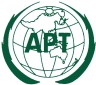 ASIA-PACIFIC TELECOMMUNITYAPT Conference Preparatory  Group for WRC-15APT Conference Preparatory  Group for WRC-15